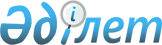 Шектеу іс-шараларын алу туралыАқтөбе облысы Темір ауданы Темір қаласының әкімінің 2015 жылғы 11 қарашадағы № 38 шешімі      Қазақстан Республикасының 2001 жылғы 23 қаңтардағы № 148 "Қазақстан Республикасындағы жергілікті мемлекеттік басқару және өзін-өзі басқару туралы" Заңының 35 бабына, Қазақстан Республикасының 2002 жылғы 10 шілдедегі "Ветеринария туралы" Заңының 10-1 бабының 8 тармағына сәйкес және Темір аудандық аумақтық инспекциясының бас мемлекеттік ветеринариялық – санитариялық инспекторының 2015 жылғы 11 қарашадағы № 14-01/212 ұсынысы негізінде Темір қаласының әкімі ШЕШІМ ҚАБЫЛДАДЫ:

      1. Темір қаласына қарасты Жамбыл ауылы аумағында мүйізді ірі қара малдарының арасында бруцеллез ауыруының ошақтарын жою бойынша кешенді ветеринариялық – санитарлы іс – шараларды жүргізумен байланысты белгіленген шектеу іс – шаралары алынсын.

      2. Темір қаласы әкімінің 2014 жылғы 13 тамыздағы № 25 "Шектеу іс – шараларын белгілеу туралы" (номативтік құқықтық актілерді мемлекеттіктіркеу тізілімінде № 4021 тіркелген, 2014 жылғы 19 қыркүйек "Темір" газетінде жарияланған, "Әділет" ақпараттық – құқықтық жүйесінде 2014 жылдың 15 қыркүйек айында ресм жарияланған) шешімінің күші жойылды деп танылсын.

      3. Осы шешімнің орындалуын бақылау Темір қаласы әкімінің аппаратының бас маманы Р. Абдрахмановаға жүктелсін.


					© 2012. Қазақстан Республикасы Әділет министрлігінің «Қазақстан Республикасының Заңнама және құқықтық ақпарат институты» ШЖҚ РМК
				
      Темір қаласы әкімі

М.С.Әкімов
